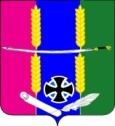 АДМИНИСТРАЦИЯ ВАСЮРИНСКОГО СЕЛЬСКОГО ПОСЕЛЕНИЯ ДИНСКОГО РАЙОНАПОСТАНОВЛЕНИЕот 23.10.2023							                     	№ 294                                                                     станица ВасюринскаяОб отмене особого противопожарного режима на территории Васюринского сельского поселения Динского района в весеннее-летний пожароопасный период 2023 годаВ связи со стабилизацией пожарной обстановки, снижением опасности возникновения природных пожаров на территории Васюринского сельского поселения, руководствуясь Федеральным законом от 21 декабря 1994 года № 69 –ФЗ «О пожарной безопасности», п о с т а н о в л я ю: 1.Отменить с 00 часов 00 минут 25 октября 2023 г. особый противопожарный режим на территории Васюринского сельского поселения, установленный постановлением администрации Васюринского сельского поселения        от 28 июня 2023 г. № 187 «О введении особого противопожарного режима на территории Васюринского сельского поселения Динского района в пожароопасный период 2023 года».         2.Общему отделу администрации Васюринского сельского поселения (Дзыбова) разместить настоящее постановление на официальном сайте Васюринского сельского поселения в информационно-телекоммуникационной сети «Интернет».4.Контроль за выполнением настоящего постановления оставляю за собой.5. Постановление вступает в силу после его подписания. Глава Васюринскогосельского поселения                                                                               О.А.Черная